Заявка на изготовление карданного вала по индивидуальному заказу1. Ваши контакты и данные об автомобиле:Фамилия Имя:Марка и модель авто:Ном. телефона:Email:Город:2. Размеры карданного вала и его узлов: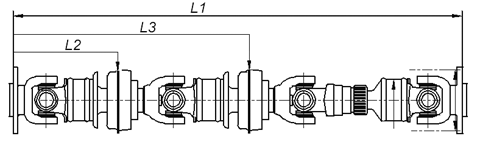 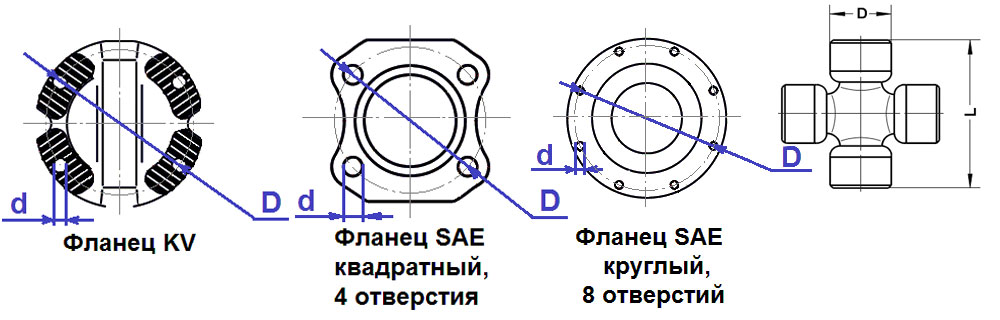 3. После заполнения формы отправьте ее на email: info@cardancar.ruL1  - длина карданного вала в сжатом состоянии по фланцам (мм)L2 и L3 (при наличии подвесных опор) - расстояние между фланцем и подвесной опорой (мм)Тип фланца (KV,  SAE) и его размер по центрам отверстий D (мм)dДиаметр крепежных отверстий (мм)Диаметр трубы (мм)Размеры крестовиныD – диметр, L - высота (мм)